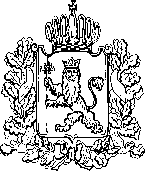 АДМИНИСТРАЦИЯ ВЛАДИМИРСКОЙ ОБЛАСТИПРАВЛЕНИЕ ДЕПАРТАМЕНТА ЦЕН И ТАРИФОВПОСТАНОВЛЕНИЕ13.12.2016						                                   № 44/7О тарифах на горячую воду
в открытых системах теплоснабжения(горячего водоснабжения)В соответствии с Федеральным законом от 27.07.2010 № 190-ФЗ «О теплоснабжении», постановлением Правительства Российской Федерации от 22.10.2012 № 1075 «О ценообразовании в сфере теплоснабжения», Методическими указаниями по расчёту регулируемых цен (тарифов) в сфере теплоснабжения, утверждёнными приказом Федеральной службы по тарифам от 13.06.2013 № 760-э, департамент цен и тарифов администрации Владимирской области п о с т а н о в л я е т:   1. Установить тарифы на горячую воду для Селивановского филиала ООО «Владимиртеплогаз», обеспечивающего горячее водоснабжение с использованием открытой системы теплоснабжения (горячего водоснабжения) от котельной по ул. Профсоюзная в пос. Красная Горбатка, с календарной разбивкой:- с 01 января 2017 года по 30 июня 2017 года согласно приложению № 1;- с 01 июля 2017 года по 31 декабря 2017 года согласно приложению № 2.2. Тарифы, установленные в пункте 1 настоящего постановления, действуют:- с 01 января 2017 года по 30 июня 2017 года;- с 01 июля 2017 года по 31 декабря 2017 года.3. Настоящее постановление подлежит официальному опубликованию в средствах массовой  информации.Заместитель председателя правлениядепартамента цен и тарифовадминистрации Владимирской области                                            М. С. НовоселоваПриложение № 1к постановлению департаментацен и тарифов администрацииВладимирской областиот 13.12.2016  № 44/7Тарифы на горячую воду в открытых системах теплоснабжения (горячего водоснабжения)<*> Выделяется в целях реализации пункта 6 статьи 168 Налогового кодекса Российской Федерации (часть вторая).Приложение № 2к постановлению департаментацен и тарифов администрацииВладимирской областиот 13.12.2016 № 44/7Тарифы на горячую воду в открытых системах теплоснабжения (горячего водоснабжения)<*> Выделяется в целях реализации пункта 6 статьи 168 Налогового кодекса Российской Федерации (часть вторая).№
п/пНаименование
регулируемой организацииКомпонент на теплоноситель, руб./куб. мКомпонент на тепловую энергию№
п/пНаименование
регулируемой организацииКомпонент на теплоноситель, руб./куб. мОдноставочный, 
руб./Гкал№
п/пНаименование
регулируемой организацииДля потребителей (без учёта НДС)Для потребителей (без учёта НДС)1ООО «Владимиртеплогаз», Селивановский филиал55,152 349,241ООО «Владимиртеплогаз», Селивановский филиалНаселение (компоненты указываются с учётом НДС) *Население (компоненты указываются с учётом НДС) *1ООО «Владимиртеплогаз», Селивановский филиал65,082 772,10№
п/пНаименование
регулируемой организацииКомпонент на теплоноситель, руб./куб. мКомпонент на тепловую энергию№
п/пНаименование
регулируемой организацииКомпонент на теплоноситель, руб./куб. мОдноставочный, 
руб./Гкал№
п/пНаименование
регулируемой организацииДля потребителей (без учёта НДС)Для потребителей (без учёта НДС)1ООО «Владимиртеплогаз», Селивановский филиал58,242 497,241ООО «Владимиртеплогаз», Селивановский филиалНаселение (компоненты указываются с учётом НДС) *Население (компоненты указываются с учётом НДС) *1ООО «Владимиртеплогаз», Селивановский филиал68,722 946,74